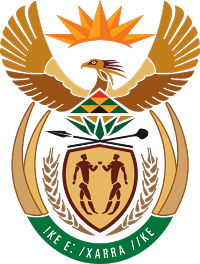 MINISTRY FOR COOPERATIVE GOVERNANCE AND TRADITIONAL AFFAIRSREPUBLIC OF SOUTH AFRICANATIONAL ASSEMBLYQUESTIONS FOR WRITTENQUESTION NUMBER 4001DATE OF PUBLICATION:  01 DECEMBER 2017Mr A M Figlan (DA) to ask the Minister of Cooperative Governance and Traditional Affairs: a) Which (i) national and (ii) provincial departments owe money to the Modimolle-Mookgophong Local Municipality, (b) what amount is owed and (c) what is the age of the debt in each case?							NW4547EREPLYThe information requested by the Honourable Member is not readily available in the Department. The Department has however, engaged the Provincial Departments responsible for Local Government to request the relevant information from municipality. The information will be submitted to the Honourable Member as soon as it is received.